ほけんだより ６月梅雨の季節を迎えます。ジメジメに負けて憂鬱な気持ちで過ごすのではなく、「読書」や「部屋の模様替え」など、室内でできる新しい楽しみを作れると良いですね。雨の日の休み時間に校舎を走りまわると、自分がケガをするだけでなく、まわりの人にもケガをさせる危険があります。絶対にやめましょう。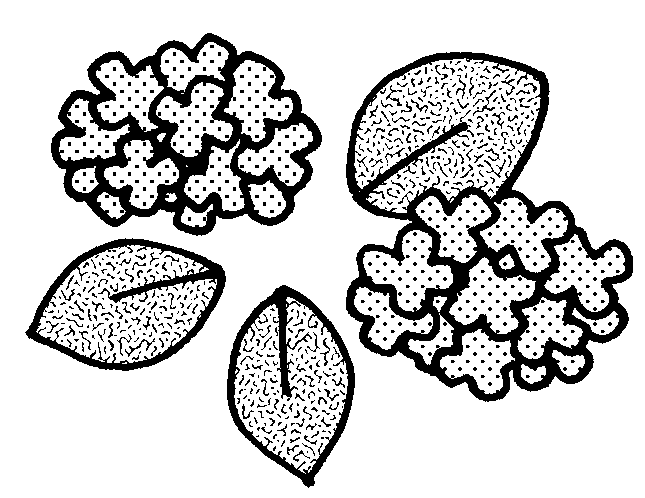 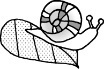 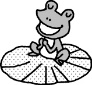 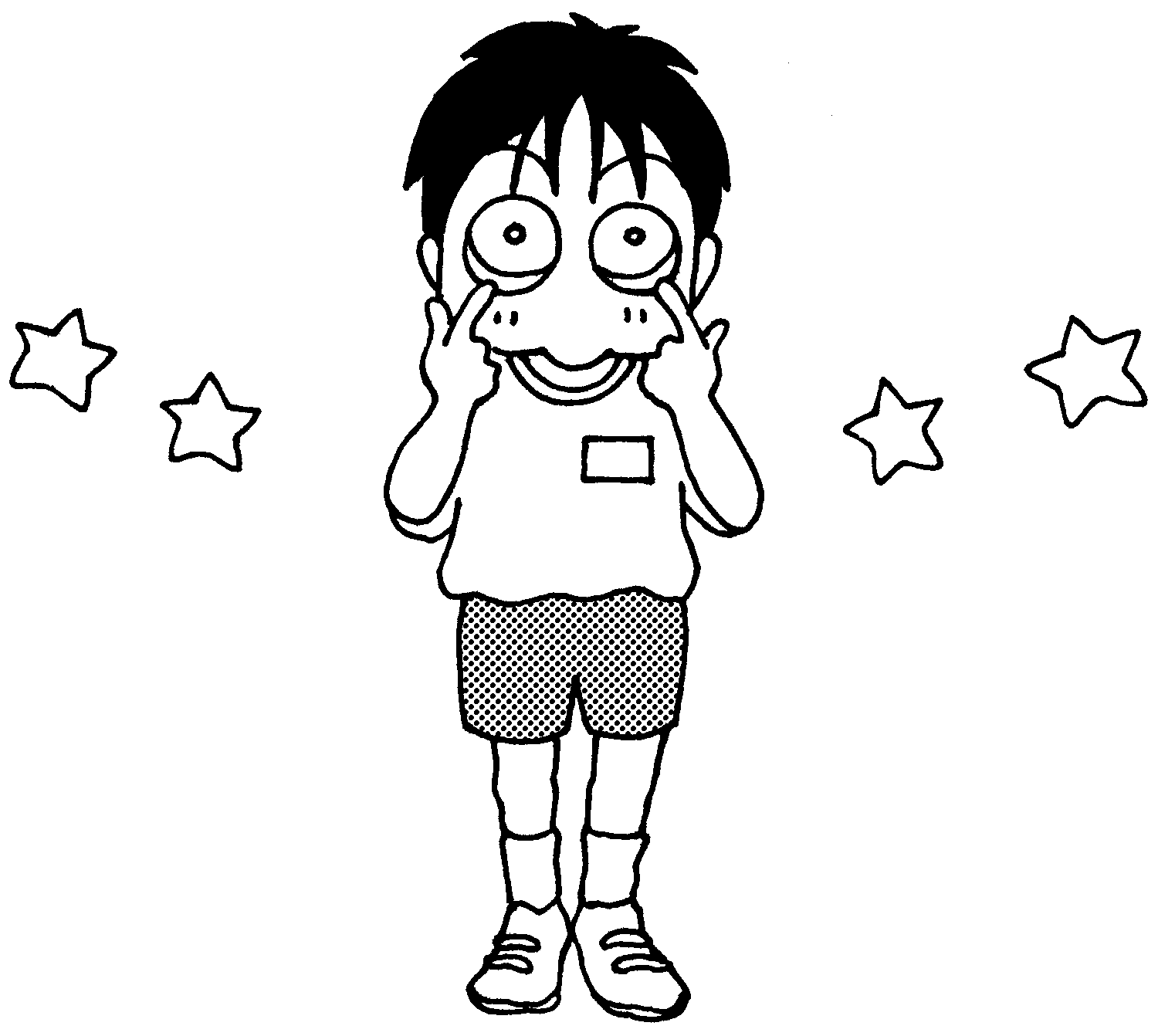 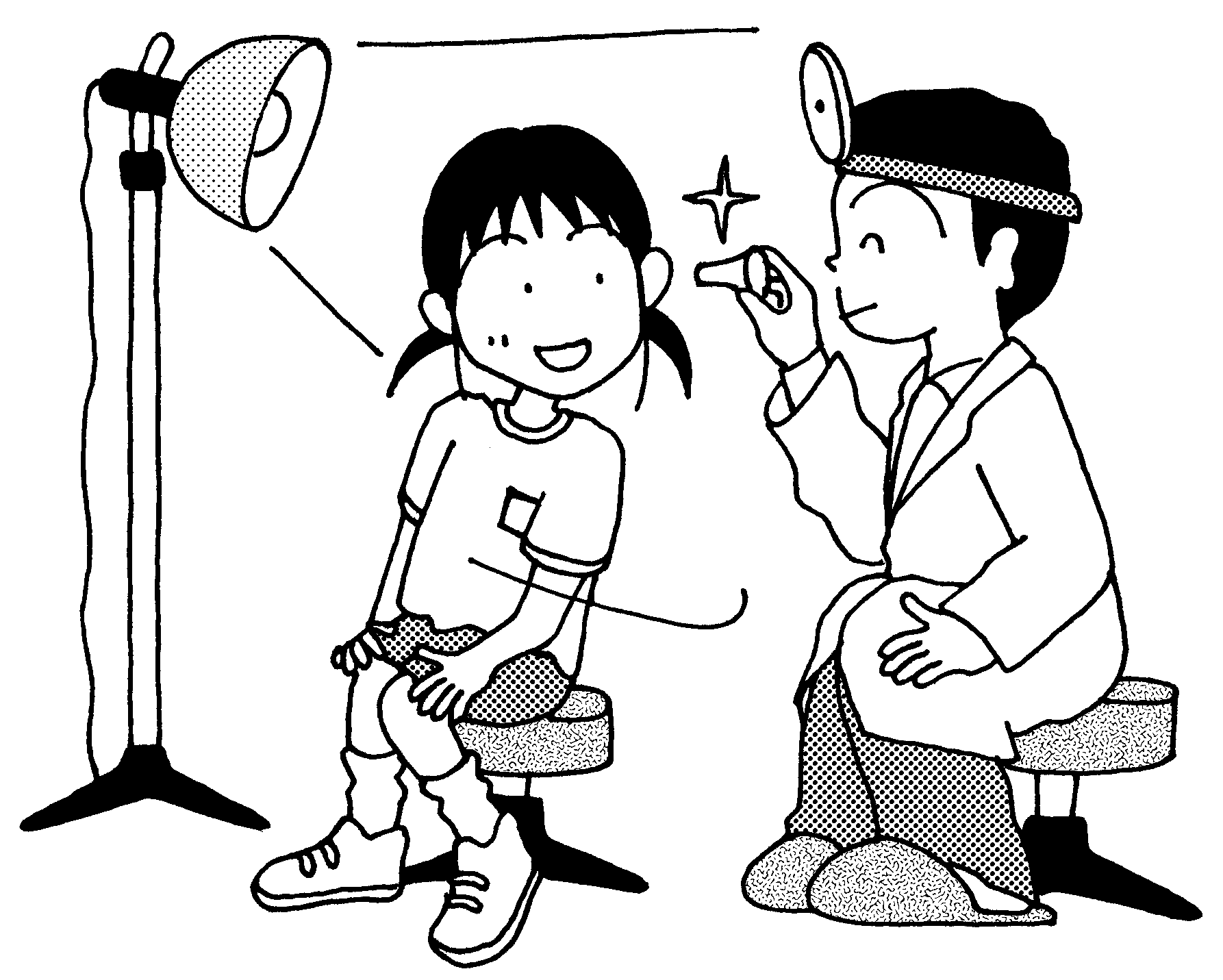 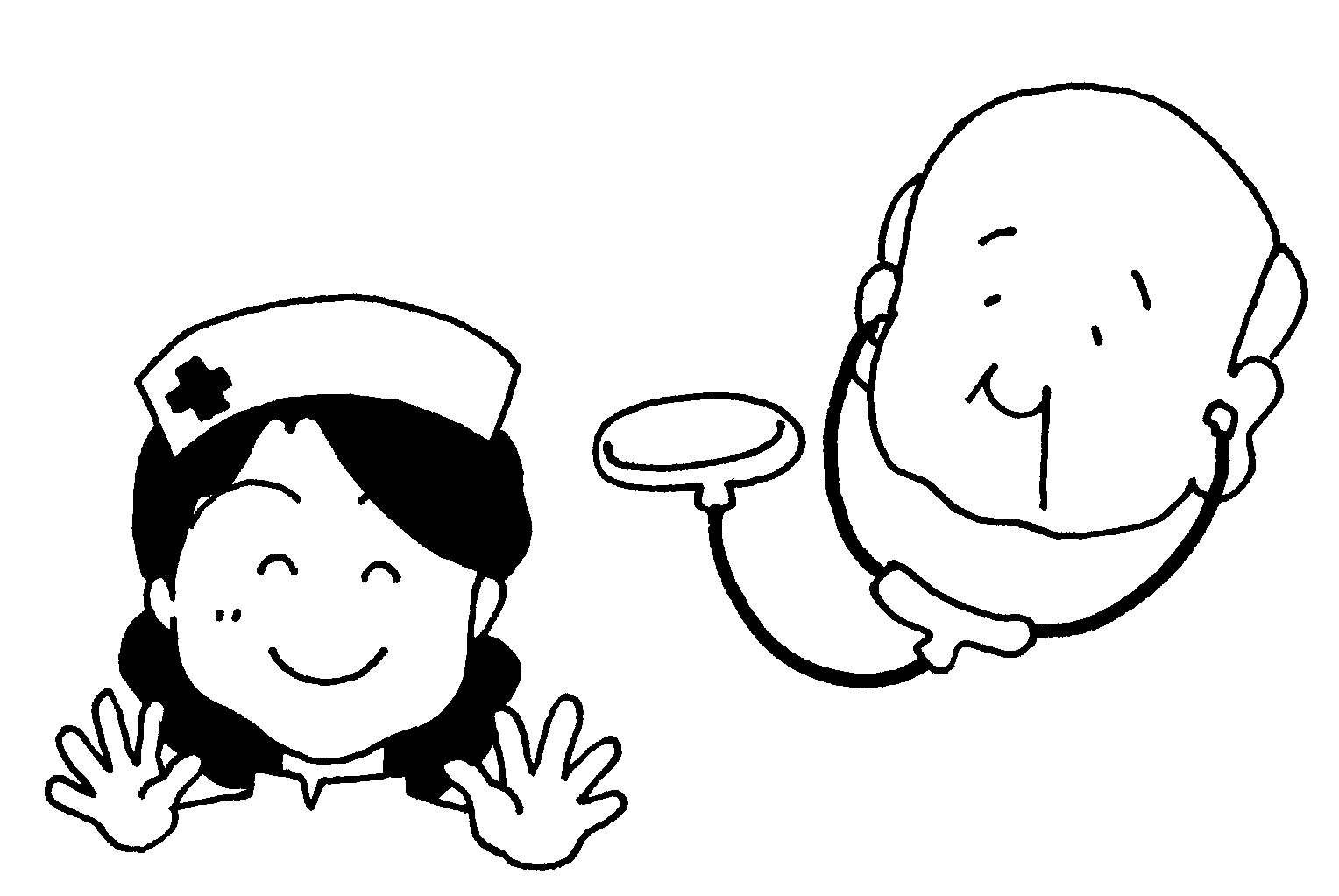 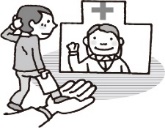 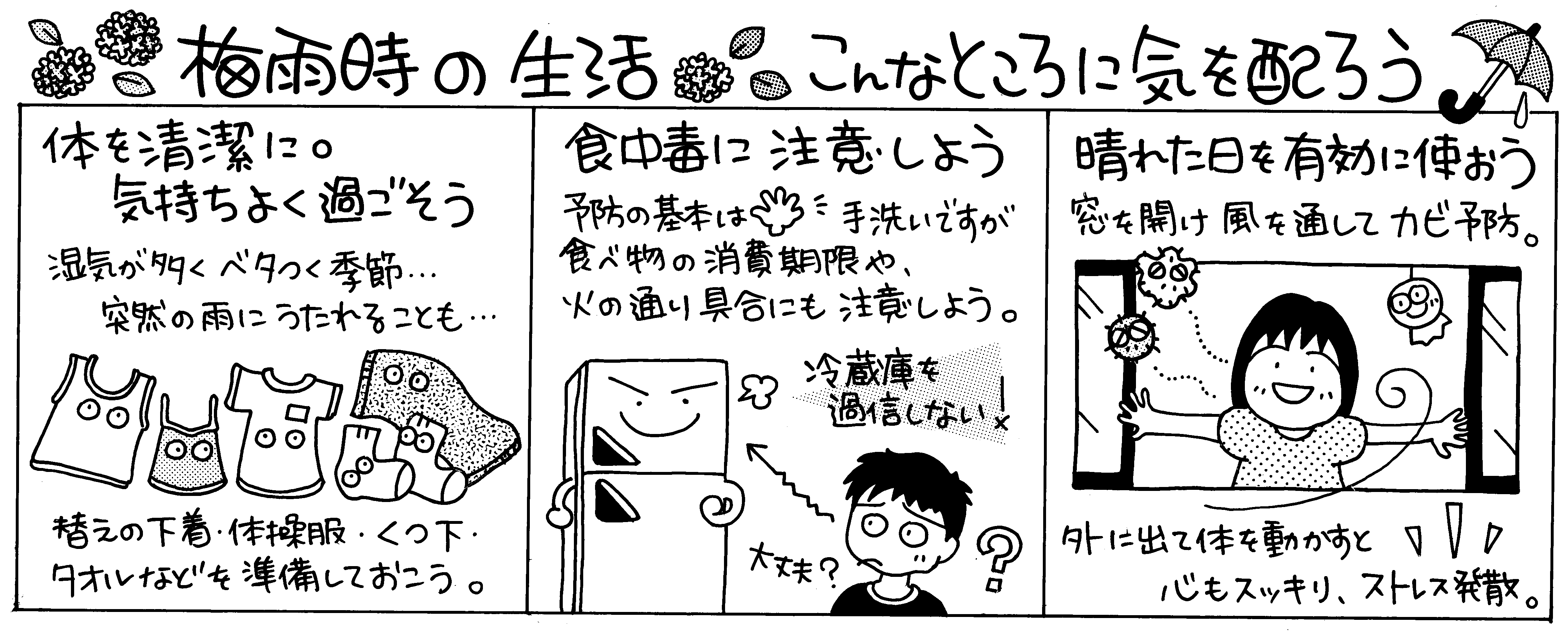 スマホの使い方について考えましょう！ピロティにて、スマホについての掲示物を貼っています。この掲示物は貝塚市内の中学校の先生達で作成しました。スマホはうまく使うと非常に便利ですが、「Ｙoutubeにはまり過ぎて寝不足で体調不良」や、「スマホの画面を見過ぎていて、目が痛い」、また「SNSに悪口を書かれてしんどい」等、心身の健康に関わる大きな問題です。スマホ依存度チェックや、スマホの危険について知っておいてほしいことをまとめていますので、是非一度読んで、スマホの使い方を考えてみましょう。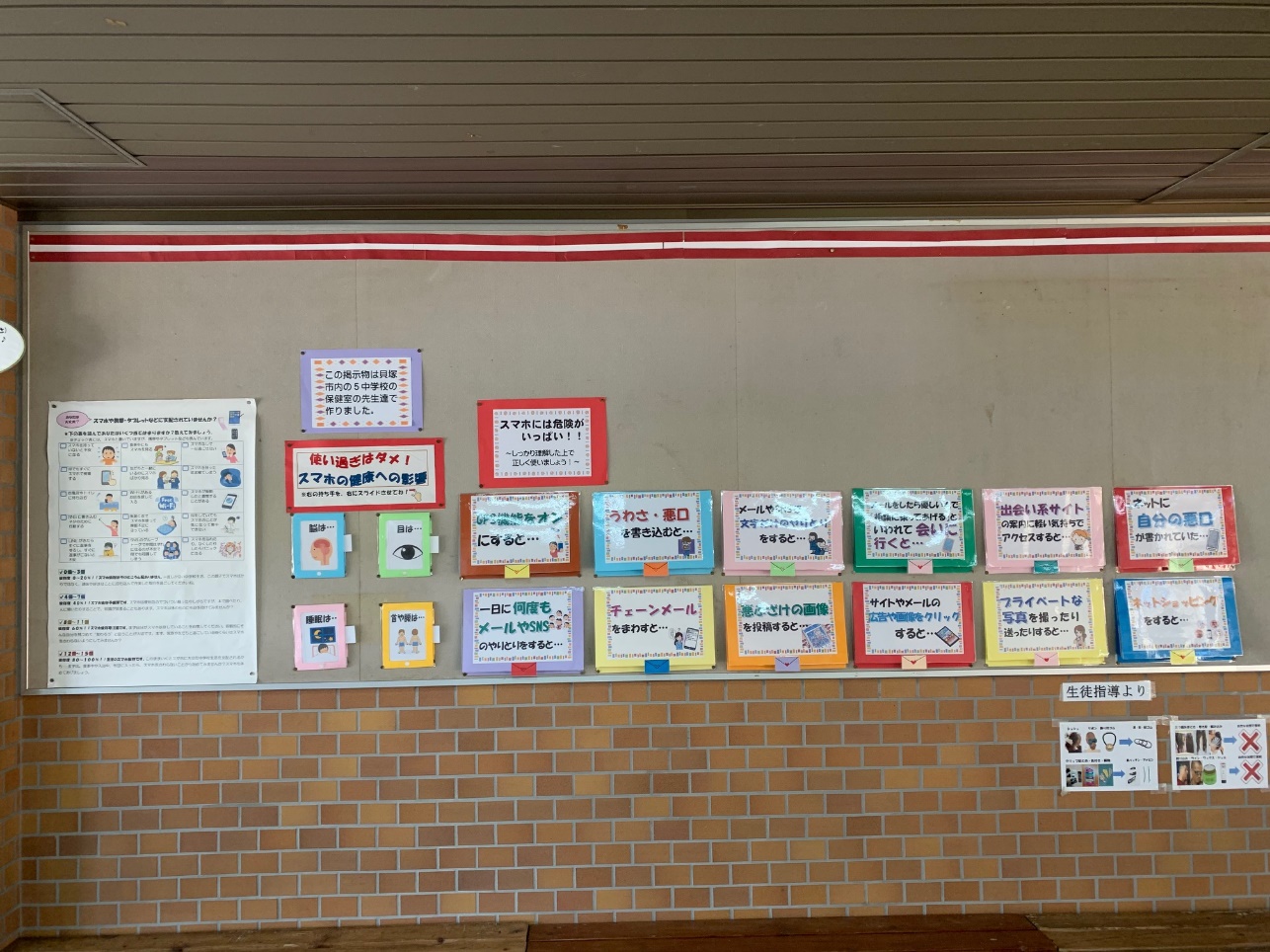 熱中症に気を付けましょう！蒸し暑い日も多くなり、熱中症が心配される時期です。梅雨の合間や梅雨明けに急に暑くなるときなど、からだが暑さになれていないときには、特に注意が必要です。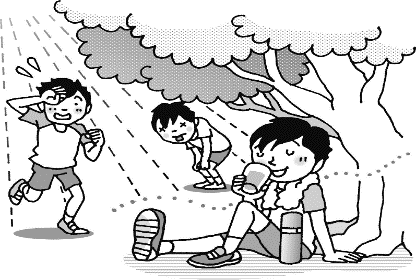 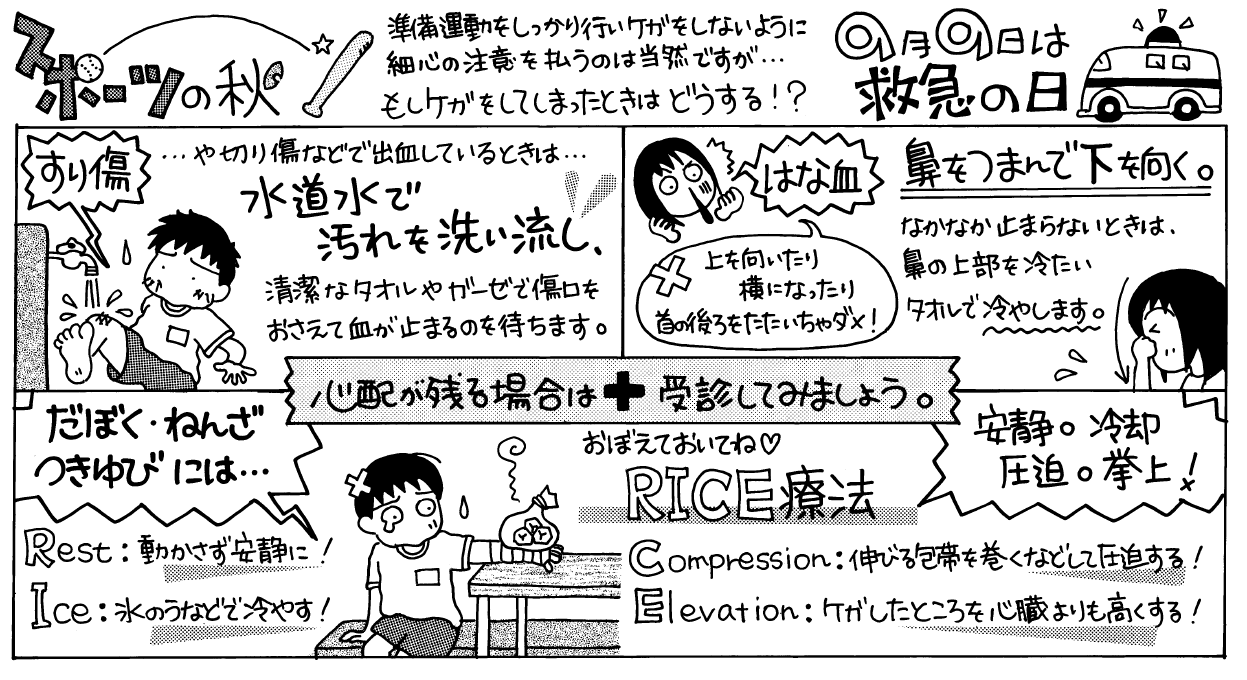 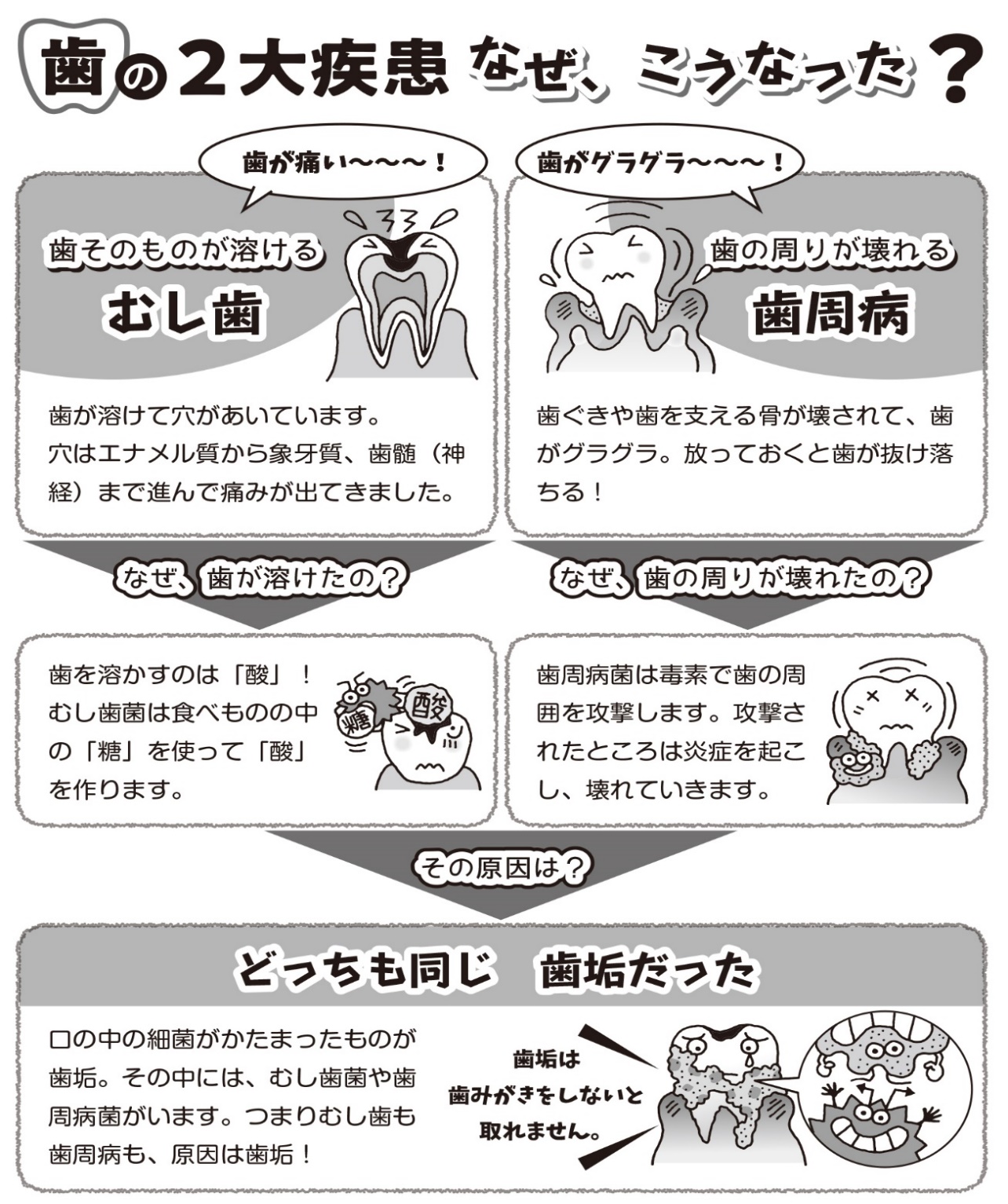 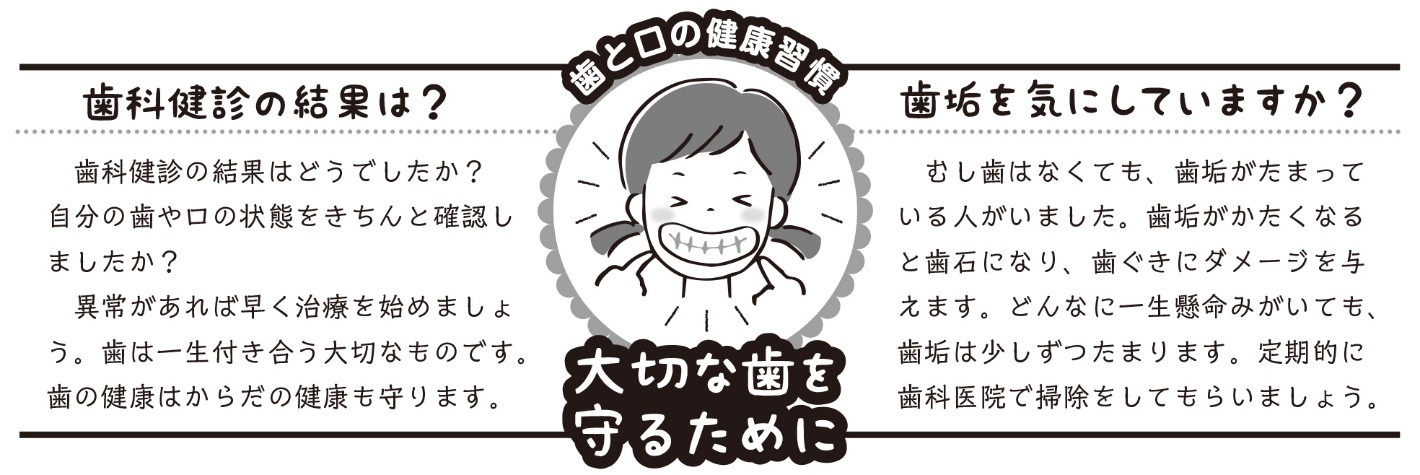 もうすぐ…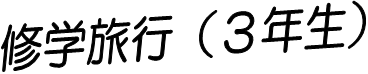 　　　　　　　　　　　　　　　　　　　　　　　　　　　　です！！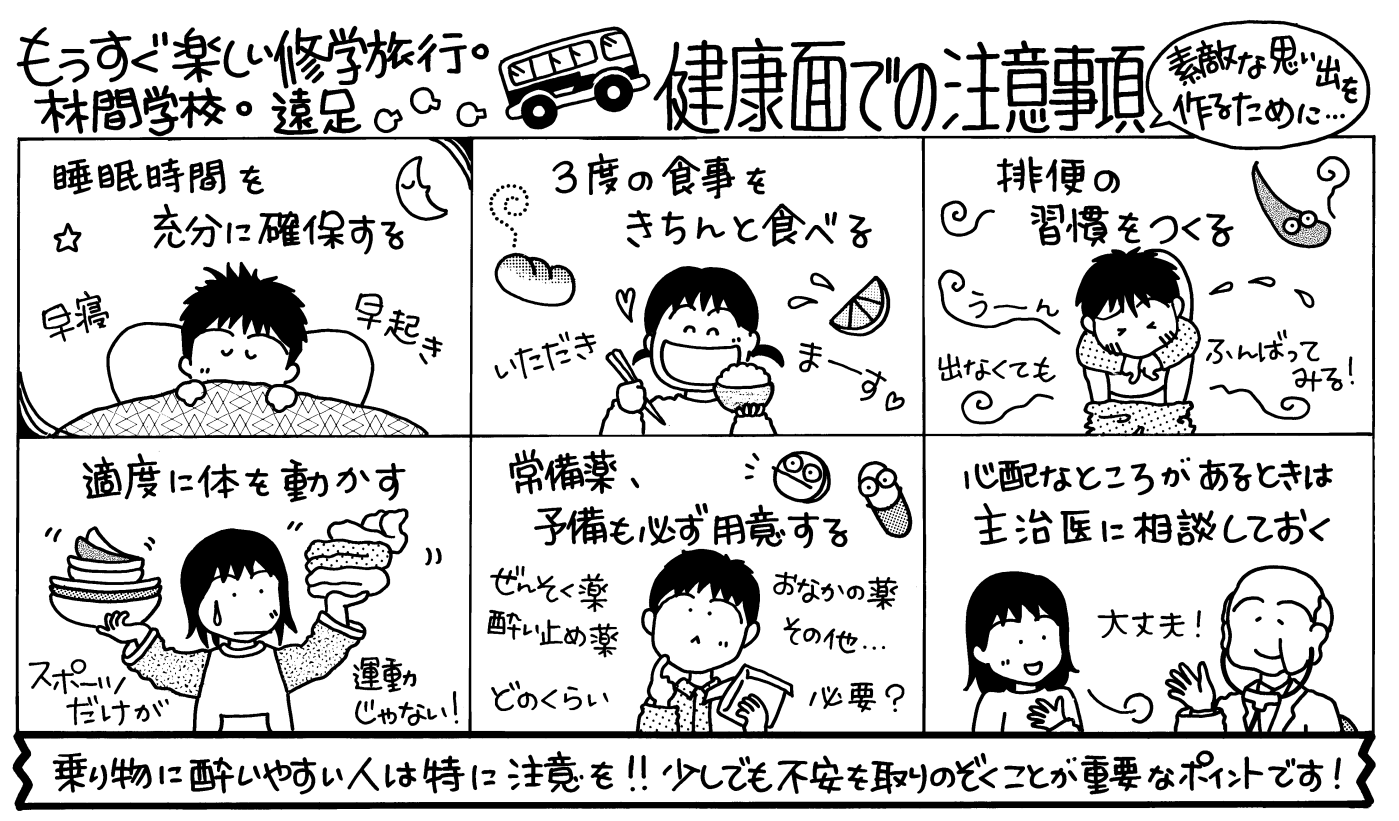 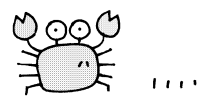 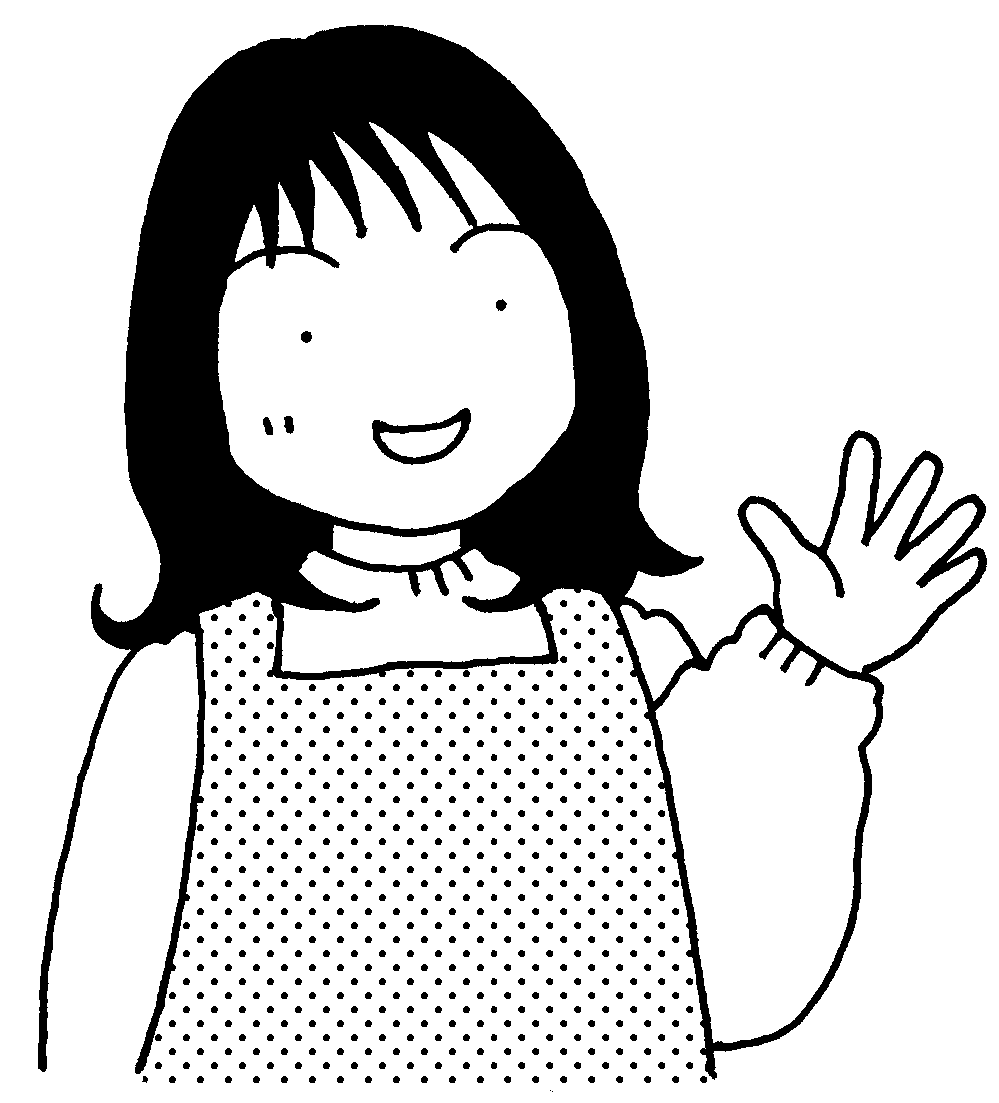 ●薬は自分で持っていきましょう。➡頭が痛くなったときや、お腹が痛くなったときに、先生や友達から薬をもらうことはできません。少しでも不安がある人は、念のため、家にある薬を持ってくる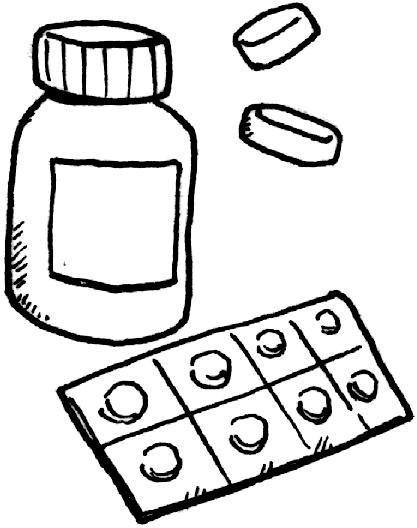 とよいでしょう。日頃から飲んでいる薬がある人は、その薬も忘れずに。乗り物酔いが心配な人は酔い止めの薬も用意しておきましょう。●生活リズムを整えましょう。➡当日は朝５時半に学校に集合です。今から夜早く寝ることを心がけて、朝型生活に、少しずつ変えていきましょう。●準備は自分で、しっかりと。➡忘れ物がないか、前日にもう一度チェックしましょう。女子は、生理用品も必ず荷物に入れておきましょう。絆創膏やポケットティッシュを常にカバンに入れて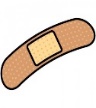 おけば、ちょっとしたケガの時に便利ですよ。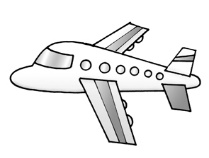 ★不安なことや、何か気になることがあれば、事前に担任の先生や保健室の先生に相談してください